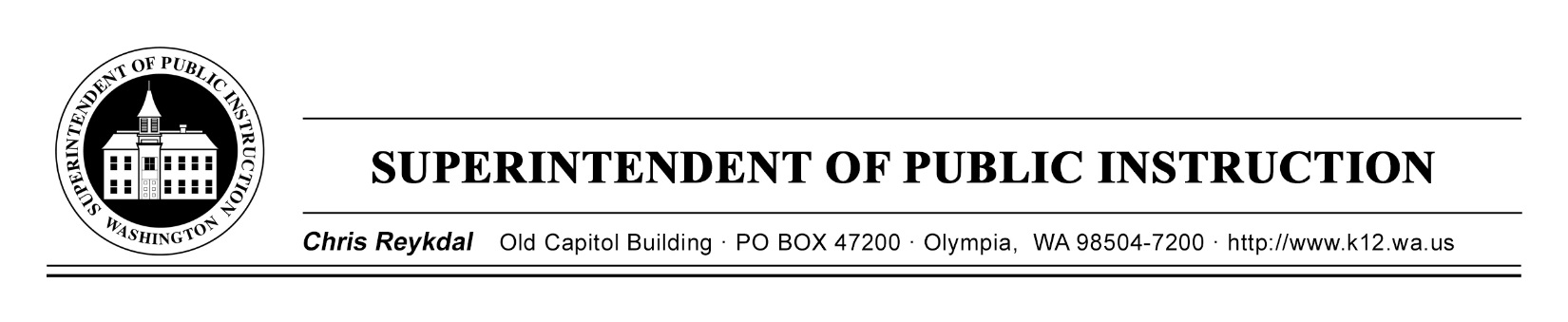 Dyslexia Advisory Council | October 22, 2019 | ESD 113Implementing E2SSB 6162TimeFocusResourcesNotes8 AMCoffee and Sign In8:30 AMWelcome and IntroductionsExpectations of the DayReview NormsDiscuss Recommended Grade Band and Literacy Skill Screening Timeline MatrixRecommended Grade Band and Literacy Skill Screening Timeline Matrix10:30BreakContinue Discussion about Recommended Grade Band and Literacy Skill Screening Timeline MatrixWork Group Time12 PMWorking Lunch-Review Supplemental Budget RequestContinue with Work GroupsAction Plan2:30 PMShare “Work Group” Action Plan3:45 PMFinal Questions4 PMGood Bye and Safe Travels